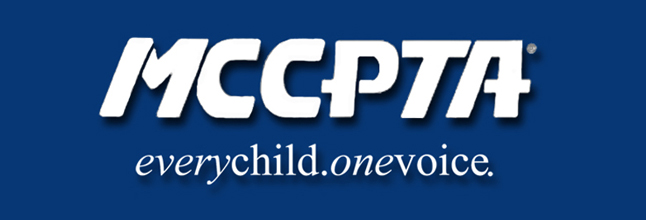 MCCPTA Board of Directors Meeting AgendaMarch 12, 2020Carver Center, Room 1347:00 pm	CALL TO ORDER7:05 pm		Approve Agenda; Approve February minutes 7:10 pm		Updates			COVID-19 response			Planning for April 28 Delegate Assembly (election)			County Budget Updates7:40 pm		Officer Reports			Cynthia Simonson, President			Rodney Peele, Vice President- Educational Issues			Tracie Potts, Vice President- Administration			James Modrick, Vice President- Programs			Laura Stewart, Vice President- Advocacy			Khristy Kartsakalis, Treasurer8:15 pm		Committee Reports8:30 pm		UNFINISHED BUSINESS			Withdrawal of motion (J Modrick)			NEW BUSINESS8:50 pm 		ANNOUNCEMENTS & ADJOURNMENT3/24/20 MCCPTA Presents, MCCPTA Presents- Math Madness with the MCPS mathematics curriculum, Richard Montgomery HS Cafeteria, 6 pm3/24/20 Delegates Assembly Meeting, Richard Montgomery HS Cafeteria, 7 pm3/30/20 MCCPTA/LWV Candidate Forum, Carver Auditorium, 6:30 pm4/16/20 Board of Directors Meeting, Carver, Room 134, 7 pm4/28/20 Delegates Assembly Meeting, Executive Office Building (101 Monroe Street), 7 pm5/21/20 Celebration of Excellence, Universities at Shady Grove5/29/20 Spring Training, Blake HS, 6 pm